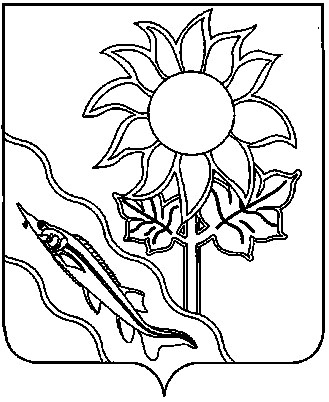 АДМИНИСТРАЦИЯ АЛЕКСАНДРОВСКОГО СЕЛЬСКОГО ПОСЕЛЕНИЯ ЕЙСКОГО РАЙОНАП О С Т А Н О В Л Е Н И Ес. АлександровкаО внесение изменений в постановление администрации Александровского сельского поселения Ейского района от 22 ноября 2018 года № 184 «Об утверждении административного регламента по предоставлению  муниципальной услуги«Предоставление выписки из похозяйственной книги»В соответствии с Федеральными законами от 27  июля 2010 года             № 210-ФЗ «Об организации предоставления государственных и                   муниципальных услуг», от 6 октября 2003 года  № 131-ФЗ «Об общих принципах организации местного самоуправления в Российской Федерации», Уставом Александровского сельского поселения  Ейского района                                п о с т а н о в л я ю:1. Внести изменения в приложение к постановлению администрации Александровского сельского поселения Ейского района от 22 ноября 2018 года № 184 «Об утверждении административного регламента по предоставлению муниципальной услуги «Предоставление выписки из похозяйственной книги» изложив раздел 5 Досудебный  (внесудебный) порядок обжалования решений и действий (бездействия) органа, предоставляющего муниципальную услугу  в новой редакции:«5. Досудебный (внесудебный) порядок обжалования решений и действий (бездействия) органа, предоставляющего муниципальную услугу5.1. Информация для заявителя о его праве подать жалобу.5.1.2. Заявитель имеет право на обжалование действий (бездействия) Органа в досудебном (внесудебном) порядке.5.1.3. Граждане имеют право обращаться лично, а также направлять индивидуальные и коллективные обращения, включая обращения объединений граждан, в том числе юридических лиц, в государственные органы, органы местного самоуправления, в государственные и муниципальные учреждения, и иные организации, на которые возложено осуществление публично значимых функций, и их должностным лицам.5.1.4. Граждане реализуют право на обращение свободно и добровольно. Осуществление гражданами права на обращение не должно нарушать права и свободы других лиц.5.2. Предмет жалобы.5.2.1. Нарушение срока регистрации запроса (комплексного запроса) о предоставлении муниципальной услуги.5.2.2. Нарушение срока предоставления муниципальной услуги. 5.2.3. Требование у заявителя документов или информации либо осуществления действий, представление или осуществление которых не предусмотрено нормативными правовыми актами Российской Федерации и (или) Краснодарского края, муниципальными правовыми актами для предоставления муниципальной услуги.5.2.4. Отказ в приеме документов, предоставление которых предусмотрено нормативными правовыми актами Российской Федерации и (или) Краснодарского края, муниципальными правовыми актами для предоставления муниципальной услуги, у заявителя.5.2.5. Отказ в предоставлении муниципальной услуги, если основания отказа не предусмотрены федеральными законами и принятыми в соответствии с ними иными нормативными правовыми актами Российской Федерации и (или) Краснодарского края, муниципальными правовыми актами. 5.2.6. Затребование с заявителя при предоставлении муниципальной услуги платы, не предусмотренной нормативными правовыми актами Российской Федерации и (или) Краснодарского края, муниципальными правовыми актами.5.2.7. Отказ органа, предоставляющего муниципальную услугу, должностного лица органа, предоставляющего муниципальную услугу, в исправлении допущенных ими опечаток и ошибок в выданных в результате предоставления муниципальной услуги документах либо нарушение установленного срока таких исправлений. 5.2.8. Нарушение срока или порядка выдачи документов по результатам предоставления муниципальной услуги.5.2.9. Приостановление предоставления муниципальной услуги, если основания приостановления не предусмотрены федеральными законами и принятыми в соответствии с ними иными нормативными правовыми актами Российской Федерации и (или) Краснодарского края, муниципальными правовыми актами. 5.2.10. Требование у заявителя при предоставлении муниципальной услуги документов или информации, отсутствие и (или) недостоверность которых не указывались при первоначальном отказе в приеме документов, необходимых для предоставления муниципальной услуги, либо в предоставлении муниципальной услуги, за исключением случаев, предусмотренных пунктом 4 части 1 статьи 7 Федерального закона №210 - ФЗ. 5.3. Органы государственной власти, организации должностные лица, которым может быть направлена жалоба.5.3.1. В случае обжалования действий (бездействия) или решения Главы администрации (уполномоченного лица), жалоба направляется в Ейскую межрайонную прокуратуру.В случае обжалования действий (бездействия) или решения заместителя Главы администрации, должностного лица Органа, предоставляющего муниципальную услугу, жалоба направляется на рассмотрение Главе администрации.В Органе для заявителей предусматривается наличие на видном месте книги жалоб и предложений.5.4. Порядок подачи и рассмотрения жалобы5.4.1. Жалоба подается в письменной форме на бумажном носителе, в электронной форме (посредством ЕПГУ, РПГУ, официального сайта Органа, электронной почты), почтовой связью, в ходе предоставления муниципальной услуги, при личном обращении заявителя в Орган, посредством телефонной «горячей линии» Совета министров Краснодарского края.Жалоба должна содержать:1) наименование органа, предоставляющего муниципальную услугу, должностного лица органа, предоставляющего муниципальную услугу, либо муниципального служащего, решения и действия (бездействие) которых обжалуются;2) фамилию, имя, отчество (последнее - при наличии), сведения о месте жительства заявителя - физического лица либо наименование, сведения о месте нахождения заявителя - юридического лица, а также номер (номера) контактного телефона, адрес (адреса) электронной почты (при наличии) и почтовый адрес, по которым должен быть направлен ответ заявителю;3) сведения об обжалуемых решениях и действиях (бездействии) органа, предоставляющего муниципальную услугу, должностного лица органа, предоставляющего муниципальную услугу, либо муниципального служащего;4) доводы, на основании которых заявитель не согласен с решением и действием (бездействием) органа, предоставляющего муниципальную услугу, должностного лица органа, предоставляющего муниципальную услугу. Заявителем могут быть представлены документы (при наличии), подтверждающие доводы заявителя, либо их копии.5.5. Сроки рассмотрения жалобы5.5.1. В случае досудебного (внесудебного) обжалования заявителем решений и действий (бездействия) органа, предоставляющего муниципальную услугу, жалоба подлежит рассмотрению в течение 15 рабочих дней со дня ее регистрации, а в случае обжалования отказа органа, предоставляющего муниципальную услугу, в приеме документов у заявителя либо в исправлении допущенных опечаток и ошибок или в случае обжалования нарушения установленного срока таких исправлений - в течение 5 рабочих дней со дня ее регистрации.5.6. Результат рассмотрения жалобы.5.6.1. По результатам рассмотрения жалобы принимается одно из следующих решений:1) жалоба удовлетворяется, в том числе в форме отмены принятого решения, исправления допущенных опечаток и ошибок в выданных в результате предоставления муниципальной услуги документах, возврата заявителю денежных средств, взимание которых не предусмотрено нормативными правовыми актами Российской Федерации и (или) Краснодарского края; 2) в удовлетворении жалобы отказывается.5.6.2. В случае установления в ходе или по результатам рассмотрения жалобы признаков состава административного правонарушения или преступления должностное лицо, наделенное полномочиями по рассмотрению жалоб незамедлительно направляют имеющиеся материалы в органы прокуратуры.5.7. Порядок информирования заявителя о результатах рассмотрения жалобы.5.7.1. Не позднее дня, следующего за днем принятия решения, заявителю в письменной форме и по желанию заявителя в электронной форме направляется мотивированный ответ о результатах рассмотрения жалобы.5.7.2. В случае признания жалобы подлежащей удовлетворению в ответе заявителю, дается информация о действиях, осуществляемых органом, предоставляющим муниципальную услугу, в целях незамедлительного устранения выявленных нарушений при оказании муниципальной услуги, а также приносятся извинения за доставленные неудобства и указывается информация о дальнейших действиях, которые необходимо совершить заявителю в целях получения муниципальной услуги.5.7.3. В случае признания жалобы не подлежащей удовлетворению в ответе заявителю, даются аргументированные разъяснения о причинах принятого решения, а также информация о порядке обжалования принятого решения.5.8. Порядок обжалования решения по жалобе.5.8.1. Принятое, по результатам рассмотрения жалобы, решение может быть обжаловано в порядке, установленном действующим законодательством Российской Федерации и (или) Краснодарского края.5.9. Право заявителя на получение информации и документов, необходимых для обоснования и рассмотрения жалобы.5.9.1. Заявитель вправе обратиться в Орган за получением информации и документов, необходимых для обоснования и рассмотрения жалобы, в письменной форме, в том числе при личном обращении заявителя, или в электронном виде.5.10. Способы информирования заявителей о порядке подачи и рассмотрения жалобы.5.10.1. Информацию о порядке подачи и рассмотрения жалобы заявитель вправе получить на информационных стендах, в местах предоставления муниципальной услуги, посредством телефонной связи, при личном обращении, посредством почтовой связи, в электронном виде (ЕПГУ, РПГУ, официальный сайт Органа, электронная почта Органа).».2. Признать утратившим силу постановление администрации Александровского сельского поселения Ейского района от 18 января 2019 года № 10 «О внесение изменений в постановление администрации Александровского сельского поселения Ейского района от 22 ноября 2018 года № 184 «Об утверждении административного регламента по предоставлению  муниципальной услуги «Предоставление выписки из похозяйственной книги».3. Начальнику общего отдела администрации  Александровского сельского поселения Ейского района А.Ю. Кошлец:обнародовать настоящее постановление в специально установленных местах, в соответствии с Порядком обнародования муниципальных правовых актов, затрагивающих права, свободы и обязанности человека и гражданина;разместить настоящее постановление на официальном сайте администрации Александровского сельского поселения Ейского района в сети «Интернет».4. Постановление вступает в силу со дня его обнародования.Исполняющий обязанности главы Александровского сельского поселения Ейского района                                                                 А.Ю.КошлецАКТОБНАРОДОВАНИЯ МУНИЦИПАЛЬНОГО ПРАВОВОГО АКТАсело Александровка                                                                 21 января 2019 годаМы, комиссия в составе главы Александровского сельского поселения Ейского района Э.А.Киселевой, директора МУК «ЦКС Александровского сельского поселения Ейского района» Ю.Л. Кошлец, директора СДК                       пос. Степной О.А. Андреевой, директора СДК пос. Садовый С.Г. Джунко:составили настоящий акт о том, что постановление администрации Александровского сельского поселения Ейского района от 18 января 2019 года № 10 «О внесение изменений в постановление администрации Александровского сельского поселения Ейского района от 22 ноября 2018 года № 184 «Об утверждении административного регламента по предоставлению  муниципальной услуги «Предоставление выписки из похозяйственной книги»обнародовано с 21 января 2019 года по 30 января 2019 года путем размещения копий указанного постановления в специально установленных местах, на досках объявлений, информационных стендах бюджетных учреждений, в администрации Александровского сельского поселения.Копии указанного муниципального правового акта также находятся во всех библиотеках Александровского сельского поселения.                                                                                                                 Э.А.Киселева                                                                                                                 Ю.Л. Кошлец                                                                                                                О.А. Андреева                                                                                                                   С.Г. Джункоот28.07.2023 г.№69